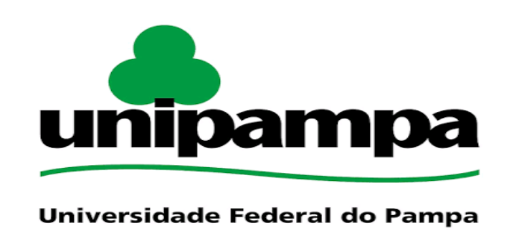  Pidiana: Laura Nogueira AbattiJOGO DA MEMÓRIAExplicação do jogoCoordenadora: Profª Maria ReginaSupervisora: Milena EsmérioBagé- RS 2019Jogo da memóriaObjetivo:Fazer com que os alunos ganhassem mais facilidade para aprender os símbolos químicos através de uma forma mais dinâmica.Descrição:São 146 Cartas:73 cartas rosas;73 cartas brancasAs peças vão até o elemento Rádio (88), excluindo os Lantanídeos.Como foi feito?Primeiramente foi feito no Word os símbolos e seus respectivos nomes dos elementos, após feito e impresso, colamos em folha E.V.A., e recortamos. Assim as cartas para o jogo estão prontas. Para os nomes o E.V.A é branco, já para os símbolos utilizamos rosa.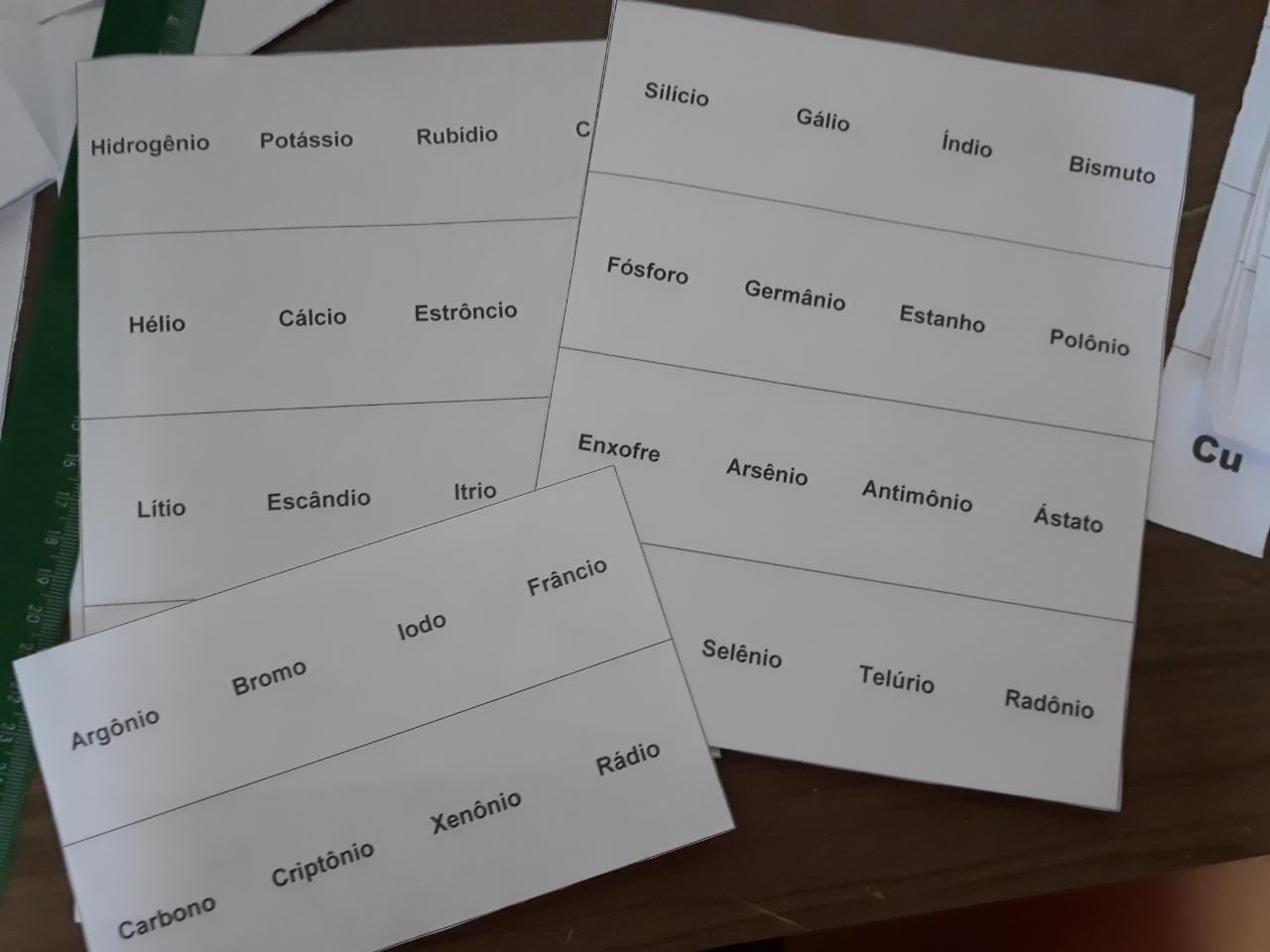 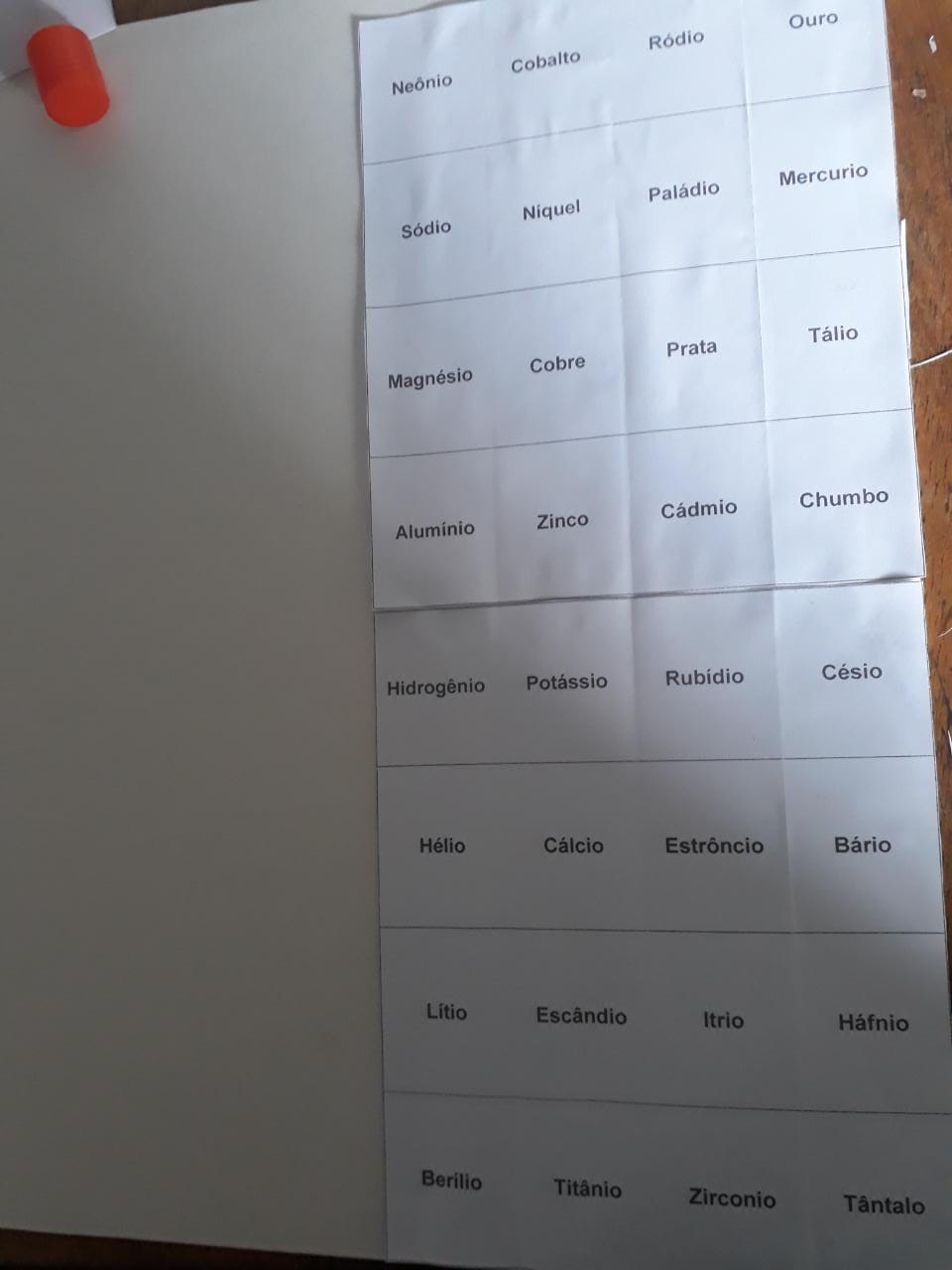 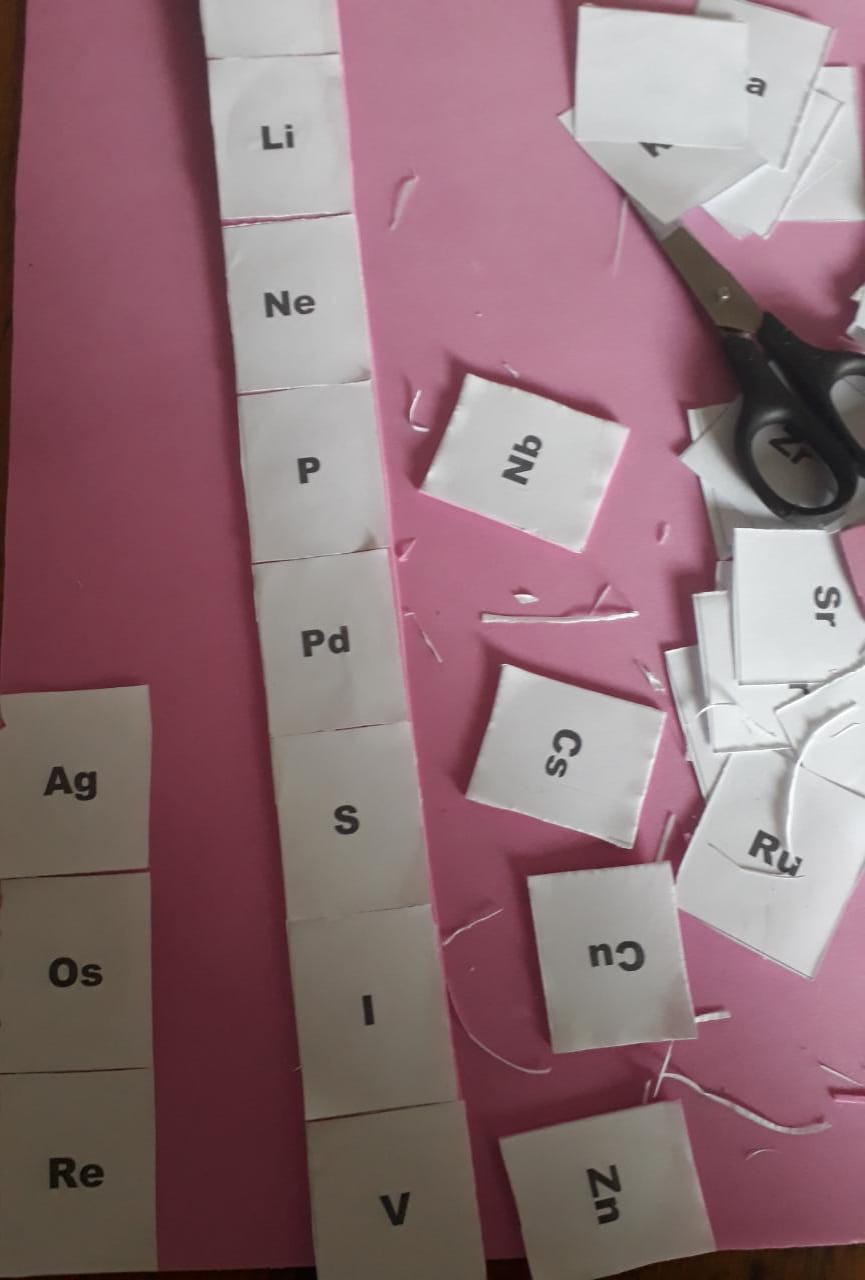 Regras:O jogo aceita de 3 a 6 pessoas;Cada jogador deve desvirar uma peça branca e uma rosa, se o símbolo corresponder o elemento descrito, ele retira o par para si, ganhando o direito de jogar novamente até perder, ou chegar na 4ºrodada seguido.